May Elementary SchoolSuggested Supply List for 2022 – 2023The Clark County School District provides necessary supplies for allstudents in order to meet their educational needs.  However, we knowthat sometimes parents choose to buy school supplies for their child.Should you decide to do this, the following are items by grade level.5th Grade1 box of Kleenex4 glue sticks – Elmer’s only1 pencil pouch; No Boxes2 boxes of #2 Ticonderoga pencils1 ream of copy paper1 earbuds3 highlighters (pink, orange, & yellow)1 folder (plastic)                    6 - 1 subject spiral notebooks (No 5 subject notebooks)                    2 containers of Clorox wipes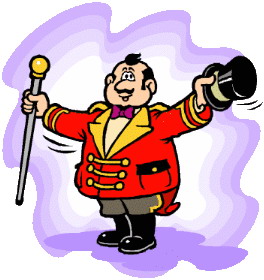                      1 - 12 pack of colored pencils